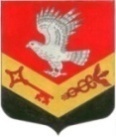 Муниципальное образование«ЗАНЕВСКОЕ ГОРОДСКОЕ ПОСЕЛЕНИЕ» Всеволожского муниципального района Ленинградской областиАДМИНИСТРАЦИЯПОСТАНОВЛЕНИЕ14.05.2018								                                 № 255дер. ЗаневкаОб организации и  проведенииДня призывника      В соответствии Федеральным законом от 06.10.2003 № 131-ФЗ «Об общих принципах организации местного самоуправления в Российской Федерации», уставом муниципального образования «Заневское городское поселение» Всеволожского муниципального района Ленинградской области, в целях повышения значимости и престижа воинской службы, улучшения военно-патриотического воспитания молодежи, администрация муниципального образования «Заневское городское поселение» Всеволожского муниципального района Ленинградской области,ПОСТАНОВЛЯЕТ:Муниципальному бюджетному учреждению «Янинский культурно-спортивный досуговый центр» совместно с войсковой частью 75752  провести 16.05.2018 День призывника МО «Заневское городское поселение» (далее – День призывника).Начальнику сектора организационной и социальной работы                        Ручкину Ю.С.:подготовить и направить официальное письмо командиру войсковой части 75752 полковнику Переверзеву Е.С. о содействии в проведении Дня призывника;подготовить и направить информационные письма в образовательные учреждения расположенные на территории МО «Заневское городское поселение» о проведении Дня Призывника.Директору МБУ «Янинский КСДЦ»  Сенюшинной Д. А. заключить договор на организацию питания участников, за счет средств муниципального задания на 2018 год.Главному специалисту по ГО и ЧС и безопасности Романюку В.И. направить уведомление начальнику УМВД России по Всеволожскому району о сопровождении автобусов до места проведения Дня призывника и обратно.Директору МБУ «Редакция газеты «Заневский Вестник»                Смирной Е. В. осветить в средствах массовой информации проведение Дня призывника.Данное постановление вступает в силу с момента подписания. Разместить настоящее постановление на официальном сайте МО «Заневское городское поселение».Ведущему специалисту сектора организационной и социальной работы Ким И.М. ознакомить исполнителей с настоящим постановлением. Контроль за исполнением настоящего постановления возложить на заместителя главы администрации по общим и социальным вопросам Вандышеву О.В.Глава администрации				 				    А.В. Гердий                                                                              